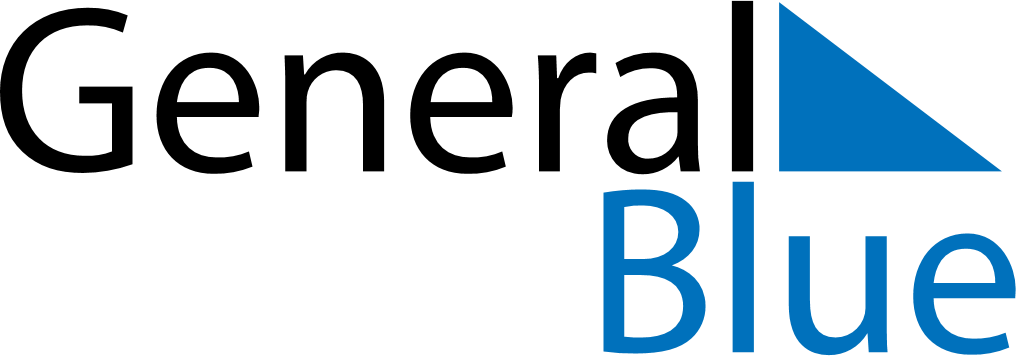 February 2022February 2022February 2022IcelandIcelandMondayTuesdayWednesdayThursdayFridaySaturdaySunday1234567891011121314151617181920Woman’s Day2122232425262728Bolludagur